IntroductionYour consultant has prescribed a wig suitable for your needs.  This is because you have been recently referred or diagnosed as having significant hair loss due to a medical condition. PrescribingMost prescription wigs are ready to wear Modacrylic units which, with care, should last 6 months. Wig SupplierNHS Fife has several contractors who provide wigs and hairpieces to NHS patients. You are free to choose the one most suitable for you from the leaflets provided or from the list at the back of this leaflet. Browns more hair now provide a wig fitting service every Tuesday within the hairdresser’s salon at Queen Margaret Hospital where you can try various styles. For more information please call the number in the letter along with this leaflet.Wig costYour wig supply is based on the current NHS Scotland prescription charges i.e. currently free of charge. This includes the cost of minor alterations.  Customization and additional styling may be provided at a cost to you. Please check with the salon at the start of your consultation.Arranging your salon appointmentYour consultant will send the prescription to the Therapies and Rehabilitation Department. You will be sent a letter advising you of your options along with contractor leaflets. You are asked to call the department to confirm which salon you wish to attend. An order will then be processed to the salon and you can book an appointment. Please allow 2-3 working days before making an appointment at your chosen salon to allow the order to go through. Contact details for Therapies & Rehabilitation are in the letter along with this leaflet.Patient’s ResponsibilityPatients will be asked to sign a ‘satisfaction slip’ on receipt of their wig or hair piece; it is the patient’s responsibility to be sure they are satisfied with what’s been supplied.Patients that wish finished wigs to be sent to their home are deemed to have accepted the fit, colour and style of the piece(s) as if they had signed a satisfaction slip.All wigs and pieces supplied are the property of NHS Scotland and as such it is expected that patients will take good care of any pieces provided. Wigs damaged through carelessness or failure to follow the care instructions will not be replaced. You may be asked to return your wig for clinical disposal prior to a replacement order being processed. Local NHS wig suppliersLorraine at Haircare                        Concept Hair and BeautyBishop’s Court			         H1 Newark Road SouthKennoway			         GlenrothesKY8 5LA		                     KY7 4NSTel: 01333 352112		         Tel: 01592 772710		         NHS Fife provides accessible communication in a variety of formats for people who are speakers of community languages, who require Easy Read versions, who speak BSL, read Braille or use Audio formats. NHS Fife SMS text service number 07805800005 is available for people who have a hearing or speech impairment. To find out more about accessible formats contact: fife-UHB.EqualityandHumanRights@nhs.net or phone 01592 729130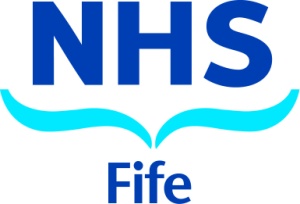 Appliance and Orthotics ServiceWig PrescribingPatient Information LeafletFor enquiries phone Victoria Hospital 01592 648106 or Queen Margaret Hospital 01383 627032Sutherlands Hair & Beauty9-11 High StreetNewport-on-TayDD6 8ABTel: 01382 542369Sheds Hairdressing26-28 Guidhall StreetDunfermlineKY12 7NSTel: 01383 620609Robert Adamson Hair Design Ltd 34 High Street Pittenweem KY10 2PCTel: 01333 311841Browns More Hair NowQueen Margaret HospitalDunfermline07415 778 997A&A Studios8-10 TanfieldInverleithEdinburgh EH3 5HFTel: 0131 556 7057LA Hair Studios92 Comiston RoadMorningsideEdinburghEH10 5QLTel: 0131 452 9000